Si vous êtes déjà membre de l’ACCG et vous souhaitez renouveler votre adhésion, SVP utilisez le formulaire de Renouvellement d’adhésion 2020-2021.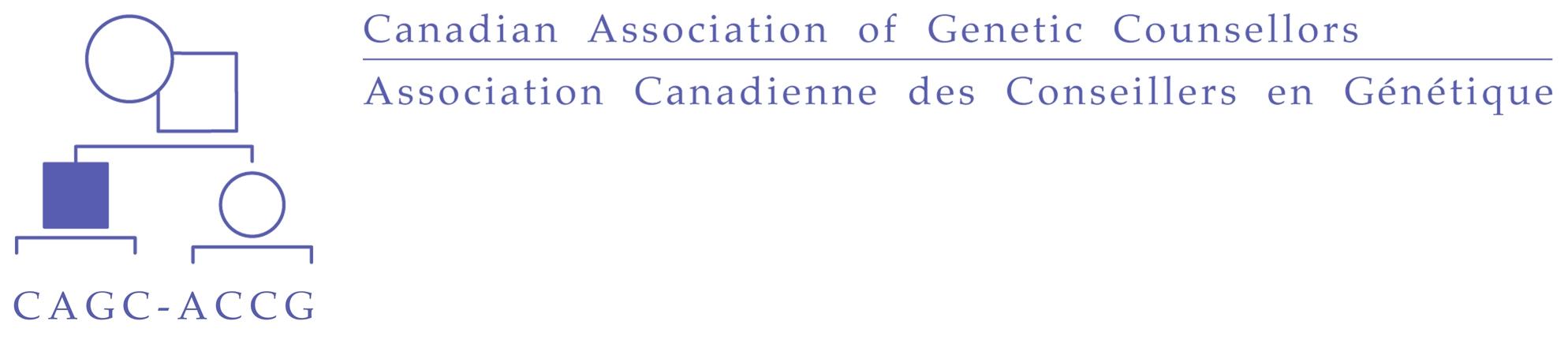 